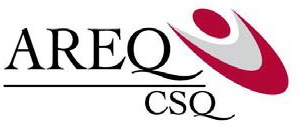 Les Bourses de l’AREQ pour le soutien  à la formation 2017-2020Présentation généraleLes bourses de l’AREQ pour le soutien à  la  formation  ont  été  créées  en  juin  2011,  dans  la  foulée  du  50e anniversaire de l’Association. Elles visent à soutenir des membres de l’AREQ ou encore leurs proches inscrits dans une démarche de formation ou de perfectionnement. Le sujet d’études peut être lié autant à un champ d’intérêt personnel (arts, communications, etc.) que professionnel (éducation, santé, etc.).Ce programme a pour buts d’accroître le sentiment d’appartenance des membres de l’AREQ, de créer des liens intergénérationnels, d’encourager la formation dans des domaines d’études variés, de soutenir la persévérance scolaire et la formation continue et d’assurer le rayonnement de l’Association.Personnes admissiblesLe programme de bourses s’adresse aux membres réguliers de l’AREQ ainsi qu’à leurs enfants ou petits- enfants (à condition qu’ils soient âgés d’au moins 12 ans).Les personnes élues au conseil d’administration de l’AREQ et les membres de leur famille ne peuvent soumettre leur candidature.Les candidates et candidats doivent être inscrits à un programme d’études offert par :une institution publique reconnue par le ministère de l’Éducation, du Loisir et du Sport  (MELS);un organisme d’éducation populaire reconnu par le MELS, par le ministère de  la  Santé  et  des Services sociaux (MSSS) ou par le ministère de l’Emploi et de la Solidarité (MESS).Bourses décernéesLes bourses sont décernées dans les dix régions de l’AREQ, en rotation, sur une base triennale :–	En 2017-2018 : régions 02, 04 et 10;–	En 2018-2019 : régions 05, 06 et 09;–	En 2019-2020 : régions 01, 03, 07 et 08.Dans chaque région, la somme de 1 200 $ est répartie également entre les récipiendaires. Cependant, les bourses sont d’un minimum de 300 $ et d’un maximum de 500 $. Comme le Conseil régional bonifie ce montant, nous offrirons 3 bourses de 500 $.Dossier de participationLes candidates et candidats doivent remplir le formulaire de mise en candidature (voir annexe). Ce formulaire doit contenir les coordonnées de la personne, un texte de présentation portant sur son intérêt à la formation (maximum 250 mots) et une lettre de la personne directrice de l’établissement scolaire ou de l’organisme d’éducation populaire attestant la fréquentation à ladite formation.Le formulaire et la lettre d’attestation doivent être acheminés à l’attention de la personne présidente de secteur de l’AREQ entre le 15 janvier et le 1er mars de l’année au cours de laquelle la région d’appartenance de la ou du membre décerne des bourses.Sélection et remise des boursesLa sélection des récipiendaires est confiée aux régions. La remise des bourses a lieu lors d’une assemblée générale régionale ou sectorielle.Pour informationNicole Tremblay, 819 770-8313nicole2551@videotron.caEnvoi postal: 32 rue de Lausanne, Gatineau (Québec) J8T 6P8AnnexeLes Bourses de l’AREQ pour le soutien à la formation 2017-2020Formulaire d’inscriptionCoordonnées de la candidate ou du candidatMembre régulier de l’AREQ	Numéro de membre :  	OUEnfant de membreNom et numéro de membre du parent :  	OUPetite-fille/petit-filsDate de naissance:  	Nom et numéro de membre du grand-parent :  	Intérêt envers la formation (maximum 250 mots)Signature : 		Date :  	Joindre une lettre de la personne directrice de l’établissement scolaire ou de l’organisme d’éducation populaire attestant la fréquentation à la formation.Nom de famillePrénomSexe : F ❑	M ❑AdresseTéléphoneCourrielRégion de l’AREQ (si membre)Secteur de l’AREQ (si membre)